№ 01-1-21/4215-вн от 12.08.2021                 ҚАУЛЫСЫ	                                                                      ПОСТАНОВЛЕНИЕ    2021 жылғы 12 тамыздағы № 35                                                                 12 августа 2021 года № 35         Нұр-Сұлтан қаласы                                                                               город Нур-СултанО внесении дополнения в постановление Главного государственного санитарного врача Республики Казахстан от 11 июня 2021 года № 28 В целях предупреждения распространения коронавирусной инфекции (далее – КВИ) среди населения Республики Казахстан ПОСТАНОВЛЯЮ:1. Внести в постановление Главного государственного санитарного врача Республики Казахстан от 11 июня 2021 года №28 «О дальнейшем проведении мер по предупреждению заболеваний коронавирусной инфекцией среди населения Республики Казахстан» (далее – ПГГСВ РК №28) следующее дополнение:приложение 1 ПГГСВ РК №28 дополнить разделом 9 следующего содержания: «9. Проведение вакцинации против КВИ с применением вакцины             COVID-19 (Vero Cell), инактивированная (Sinopharm)Вакцина против COVID-19 (Vero Cell), инактивированная (Sinopharm) – изготовлена из штамма SARS-CoV-2, 19nCoV-CDC-Tan-HB02, который прививают в клетки Vero для культивирования, сбора, инактивации β-пропиолактоном, концентрации и очистки, с последующей адсорбцией адъювантом из гидроксида алюминия с образованием жидкой вакцины. Вакцина не содержит антибиотиков и консервантов. Вакцина предназначена для взрослых старше 18 лет.Формы выпуска вакцины:однодозовый флакон содержит 0,5 мл продукта для введения;флакон содержит 1,0 мл продукта для двух введений, для каждого введения требуется 0,5 мл в качестве одной дозы; запрещено вводить 1,0 мл одному человеку.График вакцинации: две дозы с интервалом между введениями 21-28 дней, каждая доза составляет 0,5 мл. Рекомендуемый путь введения - внутримышечный, предпочтительно в дельтовидную мышцу плеча. Внутрисосудистое введение строго запрещено.Остаток вакцины объемом 1,0 мл, после первого вскрытия флакона хранится при комнатной температуре не более 1 часа или при температуре от плюс 2 до плюс 8°C - не более 6 часов. Перед вторым забором вакцины, поверхность резиновой пробки необходимо продезинфицировать. Во избежание перекрестного загрязнения, забор дозы из флакона в шприц необходимо производить непосредственно перед введением. Использовать набранную в шприц вакцину следует немедленно, так как она не содержит консервантов. Погрешность дозы прививки, вызванная многократной аспирацией в шприц, должна быть сведена к минимуму. Если оставшаяся вакцина во флаконе составляет менее 0,5 мл, ее следует выбросить, и не смешивать остатки вакцины из разных флаконов. Необходимость повторной иммунизации данным препаратом не была определена. Противопоказания к введению вакцины:аллергия на любой компонент (включая вспомогательные вещества) вакцины; аллергические реакции на вакцины (острая аллергическая реакция, ангионевротический отек, одышка);неконтролируемая эпилепсия или другие прогрессирующие заболевания нервной системы, а также синдром  Гийена-Барре в анамнезе. беременность и период лактации;возраст до 18 лет.Запрещается использовать данную вакцину повторно, если после вакцинации возникла побочные реакции со стороны нервной системы.Вакцину следует использовать с осторожностью у пациентов:с острыми заболеваниями, обострением хронических заболеваний и лихорадкой; при необходимости, проведение вакцинации откладывается врачом; страдающих диабетом, и у лиц, у которых в анамнезе или в семейном анамнезе были судороги, эпилепсия, энцефалопатия, психические заболевания;с нарушениями свертываемости крови и тромбоцитопении, из-за риска кровотечения, которое может возникнуть во время внутримышечного введения вакцины;с нарушениями иммунной функции как злокачественная опухоль, нефротический синдром, больные СПИДом (данные о безопасности и эффективности вакцины у этих людей не были получены). Люди, получающие иммуноглобулины, должны быть вакцинированы данной вакциной с интервалом не менее 1 месяца, для исключения воздействия на иммунную эффективность.Комбинированное применение с другими лекарственными средствами: комбинированное применение с иммуносупрессивными препаратами, такими как иммуносупрессивные средства, лекарственные средства для химиотерапии, анти-метаболические препараты, алкилирующие агенты, цитотоксические препараты, кортикостероиды и т.д. могут снизить иммунный ответ организма на данный продукт.Частота появления побочных действий:очень часто: боль на месте инъекции; головная боль;часто: лихорадка, усталость, миалгия, артралгия, кашель, одышка, диарея, зуд; нечасто: покраснение, отек, уплотнение, сыпь, зуд головокружение, анорексия, рвота, боль в ротоглотке, дисфагия, насморк, запор, гиперчувствительность;редко: эритема, острая аллергическая реакция, вялость, сонливость, трудности с засыпанием, чихание, назофарингит, заложенность носа, сухость в горле, гриппозное состояние, пониженная чувствительность к раздражителям (гипестезия), боли в конечностях, учащенное сердцебиение, боли в области живота, сыпь, аномальное состояние кожи и слизистых, акне, боль в глазах (офтальмодения), неприятные ощущения в ушах, увеличение лимфатических узлов (лимфаденопатия); очень редко: озноб, нарушение вкуса, потеря вкуса, ощущение жжения и покалывания (парестезия), тремор, нарушение концентрации внимания, носовые кровотечения (эпистаксис), приступы астмы, першение в горле, тонзиллит, физический дискомфорт, боль в шее, боль в челюсти, уплотнение на шее, язвы на слизистой рта, зубная боль, нарушения в работе пищевода, приступы гастрита, обесцвечивание кала, боль в глазах (офтальмодения), затуманенное зрение, раздражение глаз, ушная боль, ощущение напряжения, повышенное давление, пониженное давление, недержание мочи, задержка менструации.Серьезных побочных реакций, связанных с вакциной, не наблюдалось.Условия хранения вакцины – в охлажденном состоянии при температуре  от плюс 2°C до плюс 8°C, защищать от света. Не следует замораживать.Срок годности – 24 месяца. Не использовать после истечения срока годности, указанного на упаковке и на этикетке.».2. Контроль за исполнением настоящего постановления оставляю за собой.3. Настоящее постановление вступает в силу со дня подписания. Главный государственный санитарный врач Республики Казахстан                                                             Е. КиясовСогласовано12.08.2021 10:50 Азимбаева Нуршай Юсунтаевна12.08.2021 10:51 Тилесова Айгуль Шарапатовна12.08.2021 16:11 Ахметова Зауре Далеловна12.08.2021 16:32 Садвакасов Н. О. ((и.о Есмагамбетова А. С.))Подписано12.08.2021 18:09 Киясов Ерлан Ансагановичденсаулық сақтау  министрлігіБАС МЕМЛЕКЕТТІК САНИТАРИЯЛЫҚ  ДӘРІГЕРІ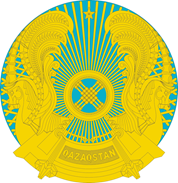 МинистерствоздравоохраненияРеспублики КазахстанГЛАВНЫЙ ГОСУДАРСТВЕННЫЙ САНИТАРНЫЙ ВРАЧ